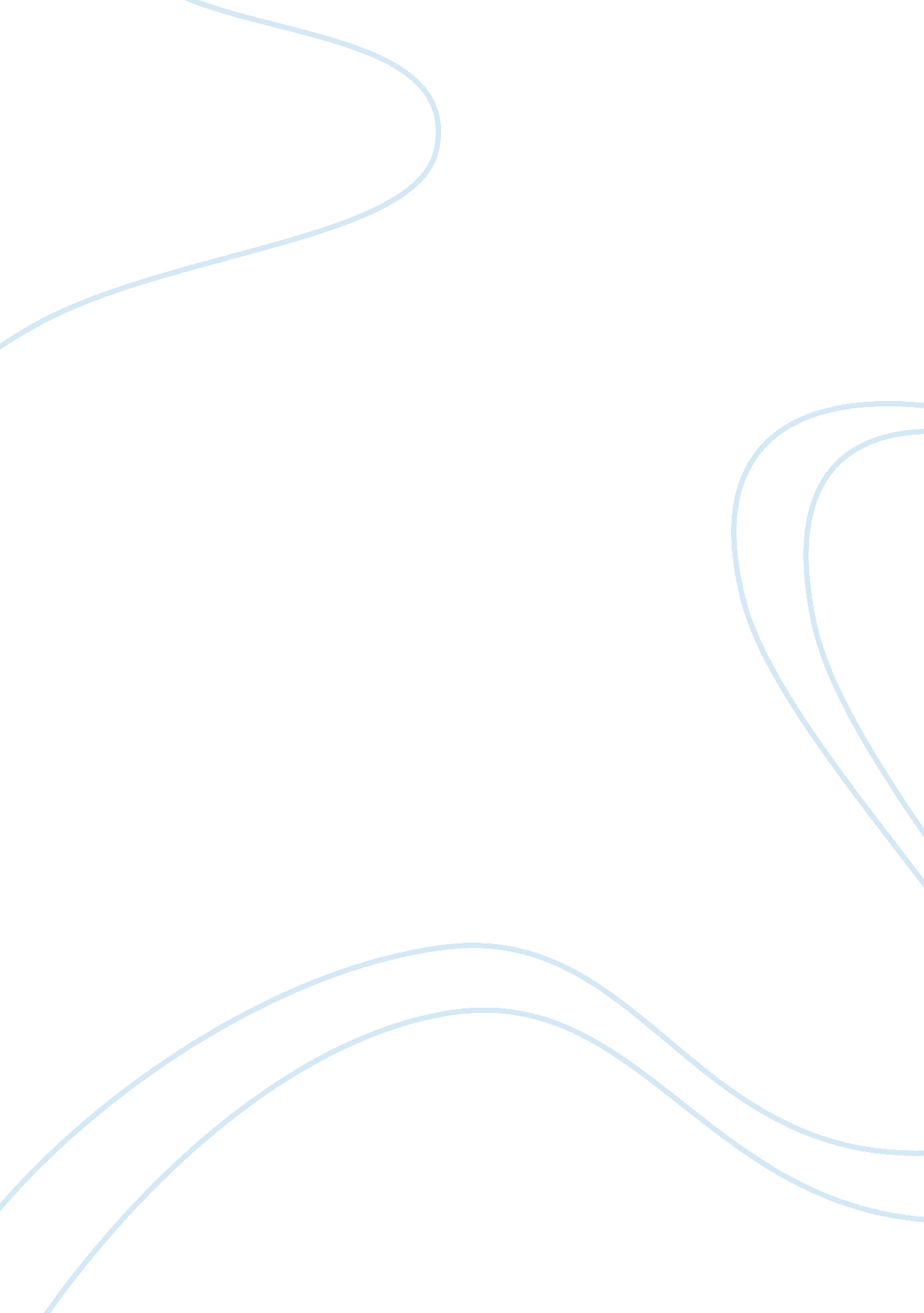 Many can have an autonomous vehicle.vehicles owned could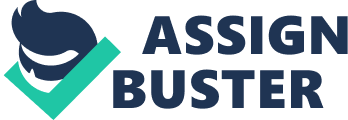 Many experts believe that there are still many challenges to be solved so that the widespread adoption of autonomous and driverless cars can become a reality and they predict a somewhat slow transition over the coming decades. Others, however, believe that autonomous cars will be standard in 2025 and that they will have replaced almost all current vehicles by 2030. This would be a radical change capable of eclipsing any other innovation experienced by our society. What will the transition be likeThe development has already begun and could be completed by 2020?    Elon Musk, CEO of Tesla Motor, Tesla models will be able to drive autonomously 90% of the time.?    According to Bloomberg News, the Cadillac that will present General Motors in 2017 will be able to take control of the steering, acceleration, and braking at both highway speeds and traffic jams. And both Google and Tesla predict that entirely autonomous cars – those that Musk describes as those in which we could get into the car, go to sleep and wake up when we reach our destination – will be available to the public in 2020. In this video you can see one of the prototypes of Google driving autonomously: It could happen faster than expectedIndustry experts believe that the purchase of autonomous vehicles by consumers will be slow. However, this does not have to prevent or stop the transition, since: Consumers have been favorable to the change: recent studies indicate that consumers would be happy to use free cars if they were available. According to a survey conducted in the USA:?    60% of adults surveyed said they would travel in a self-driving car.?    And about 32% said they would stop driving as soon as they can have an autonomous vehicle. Vehicles owned could be significantly reduced in favor of modern vehicle sharing services: a study by Morgan Stanley indicates that we only drive 4% of the year. Very little time for such a high expense, if we take into account the price of vehicles, insurance, maintenance costs, etc. It is not surprising that the various vehicle sharing services that have been emerging on the Internet, such as Uber or Blablacar, gain followers every day in many countries. For someone who lives in a city and does not drive regularly, it is much cheaper to share a vehicle when you need it than to own one. Uber has confirmed that it will adopt the new vehicles: its CEO, Travis Kalanick, has recently stated that Uber will replace all its cars with other autonomous vehicles as soon as possible. Benefits of having insurance for your carThe auto insurance in Mexico allows you as a client to obtain a legal contract that covers all the risks caused by car accidents. This arrangement has multiple benefits for you when it comes to purchasing a car or automobile, as we keep the related expenses of your equipment insured in case of injuries. Types of insurance for cars that you should knowYou must take into account that this contract has several modalities, the first is entirely mandatory and governed by the civil responsibility of your country. For its part, there is limited coverage which shields the damages and injuries caused by the car, not the physical equipment. In turn, you can also find ample insurance coverage, which covers all aspects related to said accident or theft that may arise. That is to say, that you have insurance against damages to third parties that may be caused, as well as the vehicle itself. Since 2014, a law was implemented in Mexico, which requires more than 15 states, which all cars with models from 2005 onwards must have auto insurance in Mexico which is estimated to invest concerning civil liability with at least 100, 000 pesos to travel on federal highways. If you do not have this car insurance in Mexico, the owner is at risk of paying fines estimated from $ 1, 400 to 1, 800 pesos. Why have insurance for your car in Mexico? Having a car is a huge investment which we must take care of and protect. What is your risk? If you do not have car insurance in Mexico, you are at risk of spending much more on the repair or maintenance of your car after accidents or thefts that may occur. When you get your car insurance, you feel entirely calm knowing that a responsible entity is responsible for responding to such accidents or inconveniences that may arise. Below I explain in detail what are the advantages of making this decision to acquire a car insurance contract in Mexico:- In addition to ensuring the safety and repair of your car also responds to the damage of the second vehicle.- The insurance company helps you find the best auto workshops for when your car needs to go maintenance.- Respond to any complaint due to theft and accidents. Importance of knowing how to drive a car and its benefitsThe vehicle is a resource that has improved life in many ways, with its distances are shorter; we can transport things, can be part of our work or business, take us to essential appointments and take us to know many places. Having a car is efficient. Importance and benefits of driving ????    It is more comfortable than traveling by public transport.?    We can have it to go anywhere and without depending on schedules.?    It is more economical, especially if you visit several or the whole family.?    It is convenient when it comes to shopping in the super or “ something” that is required for the house. ?    In a particular sense, you learn to take responsibility, because driving a car involves responsibility. Disadvantages:?    You have to pay for tenure, verification, repairs, and maintenance.?    You have to be patient with traffic, sometimes with marches and demonstrations, as well as road cuts and maintenance of roads that make traffic chaos (the correct word is transit).?    You can become a driver for your in-laws or your mother.?    You can ask for a favor for a trip (near or far) your neighbors, friends or family.?    An imprudence can lead you to an accident that can be fatal. What is a fleet of cars and what is it for? A fleet of cars is a set of vehicles owned by a company or individual with business activity. For legal issues, a fleet of more than five cars is usually considered. Advantages of a fleet of carsHaving a group of own vehicles has several advantages. The main one is the cost savings in transportation. Depending on the turn or activity of the company, this can solve different logistics problems. To find out if your business needs a fleet of cars, ask yourself the following questions:•    How much do I currently spend on transportation?•    Do I need transportation for people or goods?•    Do the benefits of owning cars outweigh the cats?•    What will be the medium and long-term maintenance expenses? With proper planning, a fleet of cars can be an excellent solution for a company. Some of the benefits are:•    Flexibility for transport in and out of the business•    Fixed personnel costs and maintenance•    Increase in productivity (in sales, for example)•    Buy vs. leaseIn the market, there are different ways to acquire a fleet of cars. The first option is to buy the vehicles with a dealer. Some, like Nissan, offer payment plans for fleets. Insurance for car fleetsSeveral companies offer insurance services from 4 and up to 200 cars. Take into account the following considerations:•    Vehicles must be shorter than ten years old•    Request coverage for third-party damages and total theft•    Quote with at least three insurance companies 